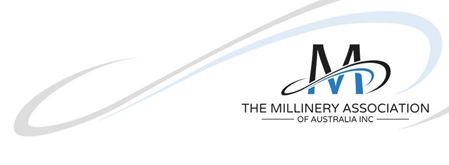 Education Pro formaPlease fill out and email to education@millineryaustralia.orgCalendar has very limited space so only the above information can be added.  Details of course content and requirements must be posted on your social media platform or website.  Alternatively you can list a contact number.Deadline for submission for publication on the Millinery Association of Australia’s website under the education Tab is 25th of each month.  Example:  Submit course details by June 25th for publication from July 1.BUSINESS NAME:DATES OF COURSEHYPERLINK TO COURSE DETAILS OR WEBSITE ADDRESS